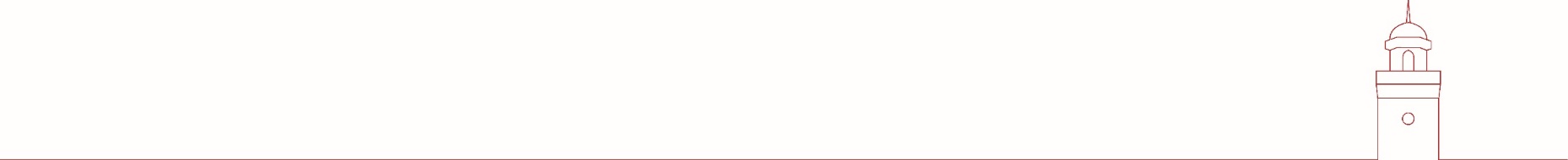 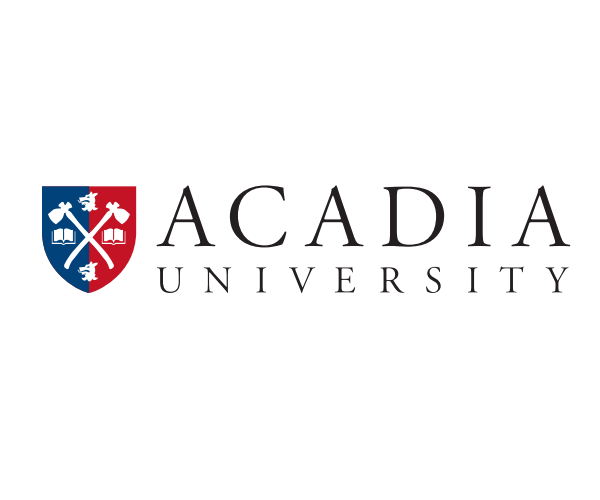 
All of the following forms listed below must be returned to Human Resources to activate employment. Please check to ensure they are completed and attached. All forms can be found on the HR website at: http://hr.acadiau.ca/forms.html  TD1 Forms (Federal and Provincial)  Direct Deposit Information  Benefit Enrolment Forms (if applicable)Employee Name (Please Print): _____________________________________    Department: ______________________________Employee Signature: _____________________________________________   Date: ____________________________________
Form Revision Date: March 29, 2017   PERSONAL INFORMATIONPERSONAL INFORMATIONPERSONAL INFORMATIONPERSONAL INFORMATIONPERSONAL INFORMATIONLast Name:      Last Name:      First Name:      First Name:      First Name:      Middle Name:      Middle Name:      Preferred Name:      Preferred Name:      Preferred Name:      Employee ID (if known):      Employee ID (if known):      Social Insurance Number:      Social Insurance Number:      Social Insurance Number:      Start Date:      Start Date:      Date of Birth (Year/Month/Day):                        Date of Birth (Year/Month/Day):                        Date of Birth (Year/Month/Day):                        Citizenship:      Citizenship:      Gender:          Male               Female               Other   Gender:          Male               Female               Other   Gender:          Male               Female               Other   Permanent Mailing Address:      Permanent Mailing Address:      Permanent Mailing Address:      Permanent Mailing Address:      Permanent Mailing Address:      City:      City:      Province:      Province:      Province:      Postal Code:      Postal Code:      Alternate Email:      Alternate Email:      Alternate Email:      Home Phone #:      Cell Phone #:      Cell Phone #:      Cell Phone #:      Work Phone #:      Work Permit or Visa (if applicable): If yes, you must provide a copy of your work permit and Social Insurance Number   Yes          No     Work Permit or Visa (if applicable): If yes, you must provide a copy of your work permit and Social Insurance Number   Yes          No     Work Permit or Visa (if applicable): If yes, you must provide a copy of your work permit and Social Insurance Number   Yes          No     Work Permit or Visa (if applicable): If yes, you must provide a copy of your work permit and Social Insurance Number   Yes          No     Work Permit or Visa (if applicable): If yes, you must provide a copy of your work permit and Social Insurance Number   Yes          No     Do you have a current or former Student/Eden #?:   Yes        No    Do you have a current or former Student/Eden #?:   Yes        No    Do you have a current or former Student/Eden #?:   Yes        No    Student/Eden #:       Student/Eden #:       EMERGENCY CONTACTSEMERGENCY CONTACTSEMERGENCY CONTACTSPrimary ContactPrimary ContactPrimary ContactName:      Name:      Relationship:      Home Phone #:      Cell Phone #:      Work Phone #:      Secondary ContactSecondary ContactSecondary ContactName:      Name:      Relationship:      Home Phone #:      Cell Phone #:      Work Phone #:      DIRECT DEPOSIT INFORMATIONDIRECT DEPOSIT INFORMATIONDIRECT DEPOSIT INFORMATIONI have attached to this form one of the following: Void Cheque  Print out from my financial institutionYour pay will be deposited to your bank account as per the payroll schedule. Your account must be with a financial institution in Canada. Please attach a void cheque or a form from your online banking or bank branch providing the electronic information (Institution Name, Institution Number, Transit Number and Account Number) for direct deposit. If you do not provide this information, delays in payment may result.Your pay will be deposited to your bank account as per the payroll schedule. Your account must be with a financial institution in Canada. Please attach a void cheque or a form from your online banking or bank branch providing the electronic information (Institution Name, Institution Number, Transit Number and Account Number) for direct deposit. If you do not provide this information, delays in payment may result.Your pay will be deposited to your bank account as per the payroll schedule. Your account must be with a financial institution in Canada. Please attach a void cheque or a form from your online banking or bank branch providing the electronic information (Institution Name, Institution Number, Transit Number and Account Number) for direct deposit. If you do not provide this information, delays in payment may result.